Supplemental DataBhatia et al. Intratumoral delivery of plasmid interleukin-12 via electroporation leads to regression of injected and non-injected tumors in Merkel cell carcinoma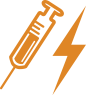 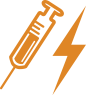 Supplemental Figure 1. Treatment schema for i.t.-tavo-EP. Plasmid IL-12 (Syringe) was injected intra-tumorally followed immediately by electroporation (Bolt) on Days 1, 5, and 8. Patients with locoregional MCC (Cohort A) received one cycle before definitive surgery during week four with or without adjuvant radiation therapy and then followed long-term. Patients with distant metastatic disease (Cohort B) could receive up to four cycles total, administered at least six weeks apart and then followed long-term. Serial tumor biopsies and peripheral blood samples were collected from all patients to evaluate cellular and humoral immunologic changes, including changes in IL-12 protein expression in the tumor microenvironment.    Supplemental Table 1: Tetramer staining summary    Supplemental Table 1: Tetramer staining summary    Supplemental Table 1: Tetramer staining summary    Supplemental Table 1: Tetramer staining summary    Supplemental Table 1: Tetramer staining summary    Supplemental Table 1: Tetramer staining summary    Supplemental Table 1: Tetramer staining summary    Supplemental Table 1: Tetramer staining summary    Supplemental Table 1: Tetramer staining summary    Supplemental Table 1: Tetramer staining summary    Supplemental Table 1: Tetramer staining summary    Supplemental Table 1: Tetramer staining summary    Supplemental Table 1: Tetramer staining summary    Supplemental Table 1: Tetramer staining summary PatientIDClinical ResponseViral statusA-1A-2B-1B-2Tet ResponsePre-Tx PBMC (% Tet+)Post-Tx PBMC(% Tet+)Fold change, PBMCPre-Tx TIL(% Tet+)Post-Tx TIL(% Tet+)Fold change, TIL1PD-A03A68B14B51N/ANo tetramerNo tetramerN/ANo tetramerNo tetramerN/A2PR+A03A30B13B35NegNegativeNegativeNeg0.0140.16.143PD+A01A02B35B63A020.0700.1200.71No sampleNo sampleN/A3PD+A01A02B35B63B350.0120.0251.08No sampleNo sampleN/A4PD+A02A24B14B44A020.0380.0490.29No sampleA02 negN/A4PD+A02A24B14B44A240.3000.8001.67No sampleA24(0.11)N/A5PD-A02A03B07B44NegNegativeNegativeNegNegativeNegativeNeg6SD+A02A26B40B49A020.1200.1300.08No sampleA02(1.43)N/A7PD+A02A24B15B40A020.2300.082-0.640.0190.014-0.267PD+A02A24B15B40A2403700.5100.381.6800.510-0.708PR+A01A24B07B35A24No Pre-tx PBMCNegativeN/A0.0340.0550.628PR+A01A24B07B35B07No Pre-tx PBMCNegativeN/A0.0270.0440.638PR+A01A24B07B35B35No Pre-tx PBMCNegativeN/A0.0290.39012.4510PD+A02B35B44A02NegativeNegativeNegNegativeNegativeNeg10PD+A02B35B44B35NegativeNegativeNegNegativeNegativeNeg11PD+A02B51NegNegativeNegativeNegNegativeNo Bx for TILN/A12SD+A01A30B08B18N/ANo tetramerNo tetramerN/ANo tetramerNo tetramerN/A13PR+A03A24B07B51A240.1301.58011.150.2901.1102.8313PR+A03A24B07B51B07NegativeNegativeNeg0.0520.0680.3114PR-A03A24B14B35NegNegativeNegativeNegNegativeNegativeNeg15PD+A03A24B35B40NegNegativeNegativeNegNegativeNo Bx for TILN/A16aCR+A02A03B37B44A020.0960.043-0.553.4101.360-0.6016aCR+A02A03B37B44B370.6100.480-0.2120.0008.930-0.5516aCR+A02A03B37B44A023.4104.7000.3816aCR+A02A03B37B44B3720.00029.7000.49a Pre-treatment biopsy did not contain tumor. Excluded from TIL analyses.Clinical response listed as either complete response (CR), partial response (PR), stable disease (SD), or progressive disease (PD).HLA alleles for both A and B subtypes are listed (A-1, A-2, B-1, B-2). The HLA allele type tested is listed under tet response. If no tetramer population was detectable above 0.001% frequency of CD8 T cells, they were listed as negative. If a patient did not have an HLA type with a corresponding MCPyV tetramer, they were listed as ‘N/A’. The frequencies of MCPyV tetramer positive CD8 T cells (% Tet+) for both PBMC and TIL are reported as a percentage of all CD8 cells. a Pre-treatment biopsy did not contain tumor. Excluded from TIL analyses.Clinical response listed as either complete response (CR), partial response (PR), stable disease (SD), or progressive disease (PD).HLA alleles for both A and B subtypes are listed (A-1, A-2, B-1, B-2). The HLA allele type tested is listed under tet response. If no tetramer population was detectable above 0.001% frequency of CD8 T cells, they were listed as negative. If a patient did not have an HLA type with a corresponding MCPyV tetramer, they were listed as ‘N/A’. The frequencies of MCPyV tetramer positive CD8 T cells (% Tet+) for both PBMC and TIL are reported as a percentage of all CD8 cells. a Pre-treatment biopsy did not contain tumor. Excluded from TIL analyses.Clinical response listed as either complete response (CR), partial response (PR), stable disease (SD), or progressive disease (PD).HLA alleles for both A and B subtypes are listed (A-1, A-2, B-1, B-2). The HLA allele type tested is listed under tet response. If no tetramer population was detectable above 0.001% frequency of CD8 T cells, they were listed as negative. If a patient did not have an HLA type with a corresponding MCPyV tetramer, they were listed as ‘N/A’. The frequencies of MCPyV tetramer positive CD8 T cells (% Tet+) for both PBMC and TIL are reported as a percentage of all CD8 cells. a Pre-treatment biopsy did not contain tumor. Excluded from TIL analyses.Clinical response listed as either complete response (CR), partial response (PR), stable disease (SD), or progressive disease (PD).HLA alleles for both A and B subtypes are listed (A-1, A-2, B-1, B-2). The HLA allele type tested is listed under tet response. If no tetramer population was detectable above 0.001% frequency of CD8 T cells, they were listed as negative. If a patient did not have an HLA type with a corresponding MCPyV tetramer, they were listed as ‘N/A’. The frequencies of MCPyV tetramer positive CD8 T cells (% Tet+) for both PBMC and TIL are reported as a percentage of all CD8 cells. a Pre-treatment biopsy did not contain tumor. Excluded from TIL analyses.Clinical response listed as either complete response (CR), partial response (PR), stable disease (SD), or progressive disease (PD).HLA alleles for both A and B subtypes are listed (A-1, A-2, B-1, B-2). The HLA allele type tested is listed under tet response. If no tetramer population was detectable above 0.001% frequency of CD8 T cells, they were listed as negative. If a patient did not have an HLA type with a corresponding MCPyV tetramer, they were listed as ‘N/A’. The frequencies of MCPyV tetramer positive CD8 T cells (% Tet+) for both PBMC and TIL are reported as a percentage of all CD8 cells. a Pre-treatment biopsy did not contain tumor. Excluded from TIL analyses.Clinical response listed as either complete response (CR), partial response (PR), stable disease (SD), or progressive disease (PD).HLA alleles for both A and B subtypes are listed (A-1, A-2, B-1, B-2). The HLA allele type tested is listed under tet response. If no tetramer population was detectable above 0.001% frequency of CD8 T cells, they were listed as negative. If a patient did not have an HLA type with a corresponding MCPyV tetramer, they were listed as ‘N/A’. The frequencies of MCPyV tetramer positive CD8 T cells (% Tet+) for both PBMC and TIL are reported as a percentage of all CD8 cells. a Pre-treatment biopsy did not contain tumor. Excluded from TIL analyses.Clinical response listed as either complete response (CR), partial response (PR), stable disease (SD), or progressive disease (PD).HLA alleles for both A and B subtypes are listed (A-1, A-2, B-1, B-2). The HLA allele type tested is listed under tet response. If no tetramer population was detectable above 0.001% frequency of CD8 T cells, they were listed as negative. If a patient did not have an HLA type with a corresponding MCPyV tetramer, they were listed as ‘N/A’. The frequencies of MCPyV tetramer positive CD8 T cells (% Tet+) for both PBMC and TIL are reported as a percentage of all CD8 cells. a Pre-treatment biopsy did not contain tumor. Excluded from TIL analyses.Clinical response listed as either complete response (CR), partial response (PR), stable disease (SD), or progressive disease (PD).HLA alleles for both A and B subtypes are listed (A-1, A-2, B-1, B-2). The HLA allele type tested is listed under tet response. If no tetramer population was detectable above 0.001% frequency of CD8 T cells, they were listed as negative. If a patient did not have an HLA type with a corresponding MCPyV tetramer, they were listed as ‘N/A’. The frequencies of MCPyV tetramer positive CD8 T cells (% Tet+) for both PBMC and TIL are reported as a percentage of all CD8 cells. a Pre-treatment biopsy did not contain tumor. Excluded from TIL analyses.Clinical response listed as either complete response (CR), partial response (PR), stable disease (SD), or progressive disease (PD).HLA alleles for both A and B subtypes are listed (A-1, A-2, B-1, B-2). The HLA allele type tested is listed under tet response. If no tetramer population was detectable above 0.001% frequency of CD8 T cells, they were listed as negative. If a patient did not have an HLA type with a corresponding MCPyV tetramer, they were listed as ‘N/A’. The frequencies of MCPyV tetramer positive CD8 T cells (% Tet+) for both PBMC and TIL are reported as a percentage of all CD8 cells. a Pre-treatment biopsy did not contain tumor. Excluded from TIL analyses.Clinical response listed as either complete response (CR), partial response (PR), stable disease (SD), or progressive disease (PD).HLA alleles for both A and B subtypes are listed (A-1, A-2, B-1, B-2). The HLA allele type tested is listed under tet response. If no tetramer population was detectable above 0.001% frequency of CD8 T cells, they were listed as negative. If a patient did not have an HLA type with a corresponding MCPyV tetramer, they were listed as ‘N/A’. The frequencies of MCPyV tetramer positive CD8 T cells (% Tet+) for both PBMC and TIL are reported as a percentage of all CD8 cells. a Pre-treatment biopsy did not contain tumor. Excluded from TIL analyses.Clinical response listed as either complete response (CR), partial response (PR), stable disease (SD), or progressive disease (PD).HLA alleles for both A and B subtypes are listed (A-1, A-2, B-1, B-2). The HLA allele type tested is listed under tet response. If no tetramer population was detectable above 0.001% frequency of CD8 T cells, they were listed as negative. If a patient did not have an HLA type with a corresponding MCPyV tetramer, they were listed as ‘N/A’. The frequencies of MCPyV tetramer positive CD8 T cells (% Tet+) for both PBMC and TIL are reported as a percentage of all CD8 cells. a Pre-treatment biopsy did not contain tumor. Excluded from TIL analyses.Clinical response listed as either complete response (CR), partial response (PR), stable disease (SD), or progressive disease (PD).HLA alleles for both A and B subtypes are listed (A-1, A-2, B-1, B-2). The HLA allele type tested is listed under tet response. If no tetramer population was detectable above 0.001% frequency of CD8 T cells, they were listed as negative. If a patient did not have an HLA type with a corresponding MCPyV tetramer, they were listed as ‘N/A’. The frequencies of MCPyV tetramer positive CD8 T cells (% Tet+) for both PBMC and TIL are reported as a percentage of all CD8 cells. a Pre-treatment biopsy did not contain tumor. Excluded from TIL analyses.Clinical response listed as either complete response (CR), partial response (PR), stable disease (SD), or progressive disease (PD).HLA alleles for both A and B subtypes are listed (A-1, A-2, B-1, B-2). The HLA allele type tested is listed under tet response. If no tetramer population was detectable above 0.001% frequency of CD8 T cells, they were listed as negative. If a patient did not have an HLA type with a corresponding MCPyV tetramer, they were listed as ‘N/A’. The frequencies of MCPyV tetramer positive CD8 T cells (% Tet+) for both PBMC and TIL are reported as a percentage of all CD8 cells. a Pre-treatment biopsy did not contain tumor. Excluded from TIL analyses.Clinical response listed as either complete response (CR), partial response (PR), stable disease (SD), or progressive disease (PD).HLA alleles for both A and B subtypes are listed (A-1, A-2, B-1, B-2). The HLA allele type tested is listed under tet response. If no tetramer population was detectable above 0.001% frequency of CD8 T cells, they were listed as negative. If a patient did not have an HLA type with a corresponding MCPyV tetramer, they were listed as ‘N/A’. The frequencies of MCPyV tetramer positive CD8 T cells (% Tet+) for both PBMC and TIL are reported as a percentage of all CD8 cells. Supplemental Table 2: Characteristics and outcomes in patients who received PD-1 blockade at some point after receiving i.t.-tavo-EP Supplemental Table 2: Characteristics and outcomes in patients who received PD-1 blockade at some point after receiving i.t.-tavo-EP Supplemental Table 2: Characteristics and outcomes in patients who received PD-1 blockade at some point after receiving i.t.-tavo-EP Supplemental Table 2: Characteristics and outcomes in patients who received PD-1 blockade at some point after receiving i.t.-tavo-EP Supplemental Table 2: Characteristics and outcomes in patients who received PD-1 blockade at some point after receiving i.t.-tavo-EP Supplemental Table 2: Characteristics and outcomes in patients who received PD-1 blockade at some point after receiving i.t.-tavo-EP Patient #(Cohort)Age (Years); Gender; MCPyV Sero-StatusaBest response to i.t.-tavo-EP; Duration of clinical benefit (months)Time to PD-1 blockade (months); Drug(s) givenPost-i.t.-tavo-EP therapies(in order of administration)Best response to PD-1 blockade; Duration of benefit (months)2 (B)56; M;PositivePR; 18 15;MCPyV-specific T-cells + pembrolizumab + IpilimumabRT; SSA ; 4-1bb agonist; cytotoxic chemotherapyPR (>90% regression); 218(A)60; M;PositiveNE; 930; pembrolizumabSurgery; RT; IT IFN-bPR; 2512(B)67; M;PositiveSD;319;nivolumabIT TLR-4 agonist; 4-1bb agonist; cytotoxic chemotherapy; RT; pazopanibCR; 2612(B)67; M;PositiveSD;319;nivolumabIT TLR-4 agonist; 4-1bb agonist; cytotoxic chemotherapy; RT; pazopanibCR; 2614(B)63; M; NegativePR; 35;pembrolizumabSRS to brain metastasisCR; 4414(B)63; M; NegativePR; 35;pembrolizumabSRS to brain metastasisCR; 4415(B)73; F;NegativePD; 22;pembrolizumabNoneCR; 48+ (ongoing)a As determined by presence of serum antibodies to viral T-protein (not capsid proteins). Abbreviations: CR – Complete response; F – Female; IFN-b: Interferon-beta; IT – Intratumoral; i.t.-tavo-EP – intratumoral injection of interleukin-12 plasmid DNA (tavo) followed by in vivo electroporation; M – Male; NE – Not evaluable; RT – Radiation therapy; PD – Progressive disease; PD-1 – Programmed death-1; PR – Partial response; SD – Stable disease; SSA –  Somatostatin analogues; TLR – Toll-like receptor; SRS – stereotactic surgery a As determined by presence of serum antibodies to viral T-protein (not capsid proteins). Abbreviations: CR – Complete response; F – Female; IFN-b: Interferon-beta; IT – Intratumoral; i.t.-tavo-EP – intratumoral injection of interleukin-12 plasmid DNA (tavo) followed by in vivo electroporation; M – Male; NE – Not evaluable; RT – Radiation therapy; PD – Progressive disease; PD-1 – Programmed death-1; PR – Partial response; SD – Stable disease; SSA –  Somatostatin analogues; TLR – Toll-like receptor; SRS – stereotactic surgery a As determined by presence of serum antibodies to viral T-protein (not capsid proteins). Abbreviations: CR – Complete response; F – Female; IFN-b: Interferon-beta; IT – Intratumoral; i.t.-tavo-EP – intratumoral injection of interleukin-12 plasmid DNA (tavo) followed by in vivo electroporation; M – Male; NE – Not evaluable; RT – Radiation therapy; PD – Progressive disease; PD-1 – Programmed death-1; PR – Partial response; SD – Stable disease; SSA –  Somatostatin analogues; TLR – Toll-like receptor; SRS – stereotactic surgery a As determined by presence of serum antibodies to viral T-protein (not capsid proteins). Abbreviations: CR – Complete response; F – Female; IFN-b: Interferon-beta; IT – Intratumoral; i.t.-tavo-EP – intratumoral injection of interleukin-12 plasmid DNA (tavo) followed by in vivo electroporation; M – Male; NE – Not evaluable; RT – Radiation therapy; PD – Progressive disease; PD-1 – Programmed death-1; PR – Partial response; SD – Stable disease; SSA –  Somatostatin analogues; TLR – Toll-like receptor; SRS – stereotactic surgery a As determined by presence of serum antibodies to viral T-protein (not capsid proteins). Abbreviations: CR – Complete response; F – Female; IFN-b: Interferon-beta; IT – Intratumoral; i.t.-tavo-EP – intratumoral injection of interleukin-12 plasmid DNA (tavo) followed by in vivo electroporation; M – Male; NE – Not evaluable; RT – Radiation therapy; PD – Progressive disease; PD-1 – Programmed death-1; PR – Partial response; SD – Stable disease; SSA –  Somatostatin analogues; TLR – Toll-like receptor; SRS – stereotactic surgery a As determined by presence of serum antibodies to viral T-protein (not capsid proteins). Abbreviations: CR – Complete response; F – Female; IFN-b: Interferon-beta; IT – Intratumoral; i.t.-tavo-EP – intratumoral injection of interleukin-12 plasmid DNA (tavo) followed by in vivo electroporation; M – Male; NE – Not evaluable; RT – Radiation therapy; PD – Progressive disease; PD-1 – Programmed death-1; PR – Partial response; SD – Stable disease; SSA –  Somatostatin analogues; TLR – Toll-like receptor; SRS – stereotactic surgery 